Про затвердження Загальних правил етичної поведінки державних службовців та посадових осіб місцевого самоврядування{Із змінами, внесеними згідно з Наказами Національного агентства України 
з питань державної служби 
№ 72-21 від 28.04.2021 
№ 37-23 від 13.03.2023}На виконання абзацу першого частини другої статті 37 Закону України «Про запобігання корупції» НАКАЗУЮ:1. Затвердити Загальні правила етичної поведінки державних службовців та посадових осіб місцевого самоврядування, що додаються.2. Департаменту нормативно-правової роботи та юридичного забезпечення Нацдержслужби у встановленому порядку забезпечити подання цього наказу на державну реєстрацію до Міністерства юстиції України. 3. Визнати таким, що втратив чинність, наказ Головдержслужби України від 4 серпня 2010 року № 214 «Про затвердження Загальних правил поведінки державного службовця», зареєстрований у Міністерстві юстиції України 11 листопада 2010 року за № 1089/18384 (із змінами).4. Цей наказ набирає чинності з дня його офіційного опублікування.ЗАГАЛЬНІ ПРАВИЛА 
етичної поведінки державних службовців та посадових осіб місцевого самоврядуванняI. Загальні положення1. Ці Загальні правила є узагальненим зібранням професійно-етичних вимог щодо правил поведінки державних службовців та посадових осіб місцевого самоврядування, діяльність яких спрямована на служіння народу України і територіальній громаді шляхом забезпечення охорони та сприяння у реалізації прав, свобод і законних інтересів людини і громадянина.Ці Загальні правила ґрунтуються на положеннях Конституції України, законодавства про державну службу, службу в органах місцевого самоврядування, у сфері запобігання корупції, запобігання та протидії дискримінації, з питань забезпечення рівних прав та можливостей жінок і чоловіків.Метою цих Загальних правил є зміцнення авторитету державної служби та служби в органах місцевого самоврядування, формування позитивної репутації державних службовців та посадових осіб місцевого самоврядування, а також забезпечення інформування громадян про норми етичної поведінки державних службовців та посадових осіб місцевого самоврядування стосовно них.При прийнятті на державну службу або на службу в органи місцевого самоврядування особа ознайомлюється з цими Загальними правилами. Відмітка про таке ознайомлення додається до особової справи державного службовця чи посадової особи місцевого самоврядування.2. У цих Загальних правилах терміни вживаються у значеннях, визначених Законами України «Про державну службу», «Про службу в органах місцевого самоврядування», «Про запобігання корупції», «Про засади запобігання та протидії дискримінації в Україні», «Про забезпечення рівних прав та можливостей жінок і чоловіків», а також Кодексом законів про працю України (щодо визначення мобінгу (цькування)).{Пункт 2 розділу I із змінами, внесеними згідно з Наказом Національного агентства України з питань державної служби № 37-23 від 13.03.2023}3. Керівники державних органів, органів місцевого самоврядування чи їх структурних підрозділів у разі виявлення чи отримання повідомлення про порушення цих Загальних правил в межах своєї компетенції відповідно до законодавства зобов’язані вжити заходів щодо припинення виявленого порушення, усунення його наслідків та притягнення винних осіб до дисциплінарної відповідальності, а у випадках виявлення ознак кримінального або адміністративного правопорушення також поінформувати спеціально уповноважених суб’єктів у сфері протидії корупції.II. Загальні обов’язки державного службовця та посадової особи місцевого самоврядування1. Державні службовці та посадові особи місцевого самоврядування під час виконання своїх посадових обов’язків зобов’язані неухильно дотримуватись загальновизнаних етичних норм поведінки, бути доброзичливими та ввічливими, дотримуватись високої культури спілкування, з повагою ставитись до прав, свобод та законних інтересів людини і громадянина, об’єднань громадян, інших юридичних осіб.2. Державні службовці та посадові особи місцевого самоврядування своєю поведінкою мають зміцнювати авторитет державної служби і служби в органах місцевого самоврядування, а також позитивну репутацію державних органів та органів місцевого самоврядування.Державні службовці та посадові особи місцевого самоврядування під час виконання своїх посадових обов’язків повинні проявляти стриманість у разі критики чи образ з боку громадян, зауважувати щодо неприйнятності такої поведінки і необхідності дотримання норм ввічливого спілкування.Державні службовці та посадові особи місцевого самоврядування, у тому числі в поза робочий час, повинні утримуватися від поширення інформації, зокрема розміщення коментарів на веб-сайтах і у соціальних мережах, що можуть завдати шкоди репутації державних органів та органів місцевого самоврядування.3. Державні службовці та посадові особи місцевого самоврядування зобов’язані у своїй поведінці не допускати:використання нецензурної лексики, підвищеної інтонації;принизливих коментарів щодо зовнішнього вигляду, одягу, віку, статі, сімейного стану або віросповідання особи;поширення чуток, обговорення особистого або сімейного життя колег, членів їх сімей та інших близьких осіб;впливу приватних, сімейних, суспільних або інших стосунків чи інтересів на його (її) поведінку та прийняття рішень під час виконання своїх посадових обов’язків;прояву будь-якої з форм дискримінації за ознаками раси, кольору шкіри, політичних, релігійних та інших переконань, статі, віку, інвалідності, етнічного та соціального походження, громадянства, сімейного та майнового стану, місця проживання, а також за мовними або іншими ознаками;дій сексуального характеру, виражених словесно (погрози, залякування, непристойні зауваження) або фізично (доторкання, поплескування), що принижують чи ображають осіб, які перебувають у відносинах трудового, службового, матеріального чи іншого підпорядкування.Державні службовці та посадові особи місцевого самоврядування повинні протидіяти мобінгу (цькуванню), вживати заходи, спрямовані на запобігання та припинення мобінгу (цькування), а також заходи щодо відновлення порушених внаслідок мобінгу (цькування) прав.{Пункт 3 розділу II доповнено абзацом восьмим згідно з Наказом Національного агентства України з питань державної служби № 37-23 від 13.03.2023}Керівники державних органів, органів місцевого самоврядування чи їх структурних підрозділів, мають сприяти створенню комфортної психологічної атмосфери в трудовому колективі та не допускати випадків мобінгу (цькування).{Пункт 3 розділу II доповнено абзацом дев'ятим згідно з Наказом Національного агентства України з питань державної служби № 37-23 від 13.03.2023}Державні службовці та посадові особи місцевого самоврядування повинні запобігати виникненню конфліктів з громадянами, керівниками, колегами та підлеглими.4. Державні службовці та посадові особи місцевого самоврядування повинні постійно підвищувати свій культурний рівень, рівень свого професійного розвитку, поліпшувати свої уміння, знання і навички відповідно до функцій та завдань за посадою, зокрема в частині цифрової грамотності, удосконалювати організацію службової діяльності.5. Державні службовці та посадові особи місцевого самоврядування зобов’язані з повагою ставитися до державних символів України, використовувати державну мову під час виконання своїх посадових обов’язків, постійно підвищувати свій рівень володіння державною мовою, не допускати дискримінації державної мови.6. Одяг державних службовців та посадових осіб місцевого самоврядування повинен бути офіційно-ділового стилю і відповідати загальноприйнятим вимогам пристойності.7. Державні службовці та посадові особи місцевого самоврядування мають шанувати народні звичаї і національні традиції.8. Якщо державному службовцю чи посадовій особі місцевого самоврядування стало відомо про загрозу чи факти порушення цих Загальних правил, зокрема, прояву будь-якої форми дискримінації, насильства за ознакою статі, сексуального домагання, мобінгу (цькування), недоброчесності або неправомірного поширення інформації з обмеженим доступом іншим державним службовцем чи посадовою особою місцевого самоврядування, він (вона) повинен (повинна) негайно повідомити про це безпосереднього керівника, керівника вищого рівня (у разі необхідності).{Пункт 8 розділу II із змінами, внесеними згідно з Наказом Національного агентства України з питань державної служби № 37-23 від 13.03.2023}III. Доброчесність1. Державні службовці та посадові особи місцевого самоврядування зобов’язані виконувати свої посадові обов’язки якнайкраще, чесно і неупереджено, незважаючи на особисті ідеологічні, релігійні або інші погляди, не надавати будь-яких переваг та не виявляти прихильність до окремих фізичних чи юридичних осіб, громадських, політичних, релігійних організацій, а також не допускати ухилення від прийняття рішень та відповідальності за свої дії (бездіяльність) та рішення.2. Державний службовець та посадова особа місцевого самоврядування зобов’язані діяти доброчесно, а саме:спрямовувати свої дії на захист публічних інтересів та недопущення конфлікту між приватними та публічними інтересами, уникати виникнення реального та потенційного конфлікту інтересів у своїй діяльності;не використовувати службове становище в приватних інтересах чи в неправомірних приватних інтересах інших осіб, у тому числі не використовувати свій статус та інформацію про місце роботи з метою одержання неправомірної вигоди для себе чи інших осіб;не розголошувати інформацію, що стала йому (їй) відома у зв’язку з виконанням посадових обов’язків, зокрема персональні дані фізичних осіб, конфіденційну та іншу інформацію з обмеженим доступом, режим якої встановлено Законами України «Про державну таємницю», «Про інформацію», «Про захист персональних даних» та «Про доступ до публічної інформації», крім випадків, установлених законом.IV. Використання службового становища, ресурсів та інформації1. Державний службовець та посадова особа місцевого самоврядування повинні використовувати своє службове становище, ресурси держави та територіальної громади (рухоме та нерухоме майно, кошти, службову інформацію, технології, інтелектуальну власність, робочий час, репутацію тощо) виключно для виконання своїх посадових обов’язків і доручень керівників, наданих на підставі та у межах повноважень, передбачених Конституцією та законами України.2. Державні службовці та посадові особи місцевого самоврядування у своїй діяльності зобов’язані дотримуватись політичної неупередженості та нейтральності, а саме уникати демонстрації у будь-якому вигляді власних політичних переконань або поглядів.Державному службовцю та посадовій особі місцевого самоврядування заборонено у будь-який спосіб використовувати своє службове становище в політичних цілях, у тому числі для залучення державних службовців, посадових осіб місцевого самоврядування, працівників бюджетної сфери та інших осіб до участі у передвиборній агітації, акціях та заходах, що організовуються політичними партіями.3. При виконанні своїх посадових обов’язків державні службовці та посадові особи місцевого самоврядування зобов’язані раціонально і дбайливо використовувати державну і комунальну власність, постійно підвищувати ефективність її використання, уникаючи надмірних і непотрібних витрат.Державні службовці та посадові особи місцевого самоврядування зобов’язані використовувати надані їм ресурси таким чином, щоб не завдавати шкоди навколишньому середовищу чи здоров’ю людей.4. Робочий час державного службовця та посадової особи місцевого самоврядування, зокрема у разі виконання завдань за посадою за межами адміністративної будівлі державного органу чи дистанційної роботи, має використовуватись для виконання своїх посадових обов’язків.5. Державні службовці та посадові особи місцевого самоврядування зобов’язані при роботі з інформацією оцінювати її критично, аналізувати джерела інформації, використовувати ті із них, які є офіційними, приймати рішення на основі достовірної та перевіреної інформації, поширювати лише ту інформацію, що відповідає дійсності.Державним службовцям та посадовим особам місцевого самоврядування забороняється приховувати чи обмежувати інформацію, яка має бути доведена до відома інших осіб.V. Обмін інформацією1. Державні службовці та посадові особи місцевого самоврядування при спілкуванні під час виконання посадових обов’язків повинні дотримуватися таких правил:1) надавати інформацію із зазначенням даних, що її підтверджують;2) надавати в межах повноважень та відповідно до законодавства іншим державним службовцям та посадовим особам місцевого самоврядування інформацію, необхідну для виконання ними посадових обов’язків;3) викладати інформаційні матеріали та повідомлення чітко, лаконічно та послідовно для однозначного їх сприйняття.2. Державні службовці та посадові особи місцевого самоврядування під час спілкування з громадянами повинні використовувати доступну термінологію.3. Державні службовці та посадові особи місцевого самоврядування повинні дотримуватися встановленого протоколу у відносинах з представниками органів влади іноземних держав, міжнародних організацій, іноземних установ.{Загальні правила в редакції Наказу Національного агентства України з питань державної служби № 72-21 від 28.04.2021}Публікації документаОфіційний вісник України від 27.09.2016 — 2016 р., № 74, стор. 51, стаття 2493, код акта 83183/2016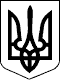 НАЦІОНАЛЬНЕ АГЕНТСТВО УКРАЇНИ З ПИТАНЬ ДЕРЖАВНОЇ СЛУЖБИНАКАЗ05.08.2016 № 158Зареєстровано в Міністерстві 
юстиції України 
31 серпня 2016 р. 
за № 1203/29333ГоловаК.О.ВащенкоЗАТВЕРДЖЕНО 
Наказ Національного 
агентства України з питань 
державної служби 
05 серпня 2016 року № 158 
(у редакції наказу Національного 
агентства України з питань 
державної служби 
від 28 квітня 2021 року № 72-21)Зареєстровано в Міністерстві 
юстиції України 
31 серпня 2016 р. 
за № 1203/29333Директор Генерального 
департаменту з питань 
управління персоналом на 
державній службі та 
в органах місцевого 
самоврядування




Ю. Лозюк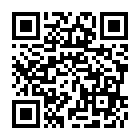 Про затвердження Загальних правил етичної поведінки державних службовців та посадових осіб місцевого самоврядування
Наказ; НАДС від 05.08.2016 № 158
Редакція від 11.04.2023, підстава — z0534-23
Постійна адреса:
https://zakon.rada.gov.ua/go/z1203-16Законодавство України
станом на 22.02.2024
чинний
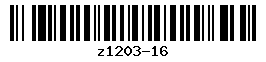 